ЗАТВЕРДЖЕНО:Директор Гiрськоїобласної спецiальноїзагальноосвiтньоїшколи-iнтернату   Маркова Л.А   ___________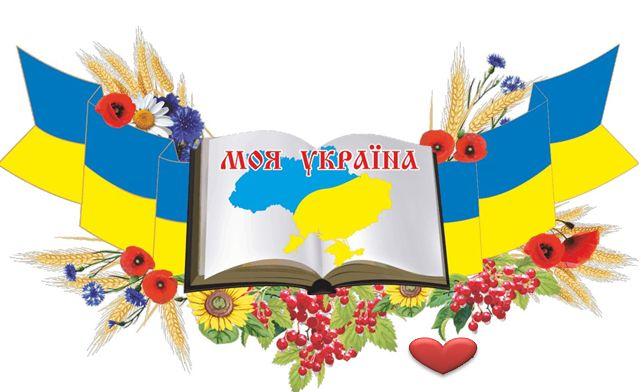                             Програма  національно-патріотичного виховання                                                              учнiв 6-А класу«Моя сім'я - моя Україна».Пояснювальна запискаНаціонально – патріотичне виховання - дух і сила народу спрямоване на відродження народних традицій та вивчення історії українського народу.Патріотичне виховання стає основою всієї системи навчально- виховної роботи в школі. Виховання дітей свідомими, активними членами суспільства — одне з найскладніших завдань системи освіти, оскільки громадянськість, почуття патріотизму свідчать про найвищий ступінь розвитку особистості.Актуальність проблеми національно-патріотичного виховання дітей Українська держава йде шляхом демократичного розвитку. Українцям притаманні любов до рідної землі, гордість за своє історичне минуле, повага до традицій, культури, духовних надбань. Для українського народу патріотизм був і є найбільшою національною цін ністю, тому серед пріоритетних завдань, що стоять перед освітяна ми, є виховання свідомого громадянина — патріота своєї держави.Виховання  дітей патріотами – найвища ступінь розвитку особистості.Шкільний вік — це період позитивних змін і новоутворень. У цьому віці дитина відчуває радість пізнання, набуває вмінь працездатності, учиться любити близьких, берегти природу, набуває впевненості у своїх можливостях і вміннях. Соціальний досвід дитини на цьому етапі розвитку постійно зумовлює її дії та вчинки. Тому національно-патріотичне виховання  школярів слід спрямувати на з’ясування, що таке сім’я, родина, місто, рідний край, рідне слово, Батьківщина… «Виховання починається із засвоєння дітьми духовних надбань рідного народу»,— зазначав В. О. Сухомлинський.Завдання:	1. Затвердження національно - патріотичних цінностей, прищеплення почуттів поваги і любові до культури, природи, історії України.2. Виховання толерантності по відношенню до людей інших національностей, політичних поглядів і переконань.3. Розвиток почуття причетності традиціям і духовним цінностям Батьківщини, бажання їх зберігати, відроджувати і множити.4. Навчання корисному  часу проводженню у вільний від навчання та інших занять час з використанням традицій народної культури.Мета – виховання громадянина-патріотаз  ціннісними поглядами, орієнтаціями, установками, мотивами діяльності і поведінки. утвердження в свідомості і почуттяхособистостіпатріотичнихцінностей, переконаньтаповаги до культурного та історичногоминулогоУкраїни; Технології:Знайомство зісторичним минулимсім'ї;Знайомство зтрадиціями і звичаями українського  народу, фольклором;Проведеннятворчих конкурсів, що демонструють ставлення учнівдо історії своєїсім'ї,знання історії;Дослідницькадіяльність, спрямована насамостійне здобуваннязнань з історіїсвоєї родини,краю,села;Форми роботи:Заходи, присвячені важливимісторичним датам;Ділові ігри;Класні години;бесіди, диспути, вікторини;Дослідницька діяльність;Колективнітворчі справи;Огляд-конкурс, виставки;Змагання;Екскурсії, поїздки, походи;трудовісправи.Очікуваний результатРезультативність усієї роботи повинна сприяти тому, щоб у дітей:-виникла зацікавленість у дослідженні історії рідного краю народних традицій, бажання їх берегти;-пошукова активність трансформувалась у допитливість;-розвинулися здібності до генерування оригінальних ідей;- з’явилось відчуття особистої значущості від залучення до різних видів роботи.                                                         Планзаходів з національно-патріотичноговихованняна 2015-2016навчальнийрік№Назва  заходуФорма проведенняВідмiтка про виконанняВересень Вересень Вересень Вересень 1 «Щоб у серці жила Батьківщина»Виховна година.2 Козацькі забави «Козаку найперше воля, козаку найперше честь».ігри, змагання «Героїминулі – героїсучасні»Конкурс малюнка3 "Закони життя нашого класу"бесiда 4."Про символіку України".Пiзнавально-розважальний час.5. « На крилах миру».конкурс дитячого малюнку6.Українські народні ігри, зокрема, «Високий дуб», «Чаклун», «Хлібчик».Година здоров'я7.«Солов'їна барвінкова українська рідна мова» (Міжнародний день грамотності)Музично-літературна композиція8.. « 7 найкрасивіших місць України»заочна подорож9.«Моя  земля — земля  моїх  предків»Вивчаємо українські календарні традиції, обряди, звичаї, пісніГодина спілкування10.  Виготовлення українського  народного символу "Калина»..Година творчості Жовтень1Вітальналистівка  до Дня ЗахисникаВітчизни.Година творчостi2"Сторінки історії мого містапошуково-дослідницьких робота3"Люби і знай свій рідний край" вiкторина4. Оберегова лялька своїми руками."Година творчостi5"Фольклор-народне мистецтво.".Гра -подорож6Народнiпісні, легенди, перекази України.Година спiлкування7«Моя Батьківщина – Україна» Конкурс пошуково-дослідницьких робіт 8«Народні та державні свята» бесiда9Пізнавальна екскурсія «Київ-столиця моєї держави України»листопадлистопадлистопад1 «Мова джерельна вода, ріднамова моя» (до Всесвітнього дня рідноїмови)Книжкова виставка2«Сторінкамиукраїнської казки»Книжковавиставка3 «Славетні українці»Перегляд  фільмів4Вшанування пам’яті жертв Голодомору «Криваве клеймо 33».Акція « Запали свічку пам’яті»5 «Історія української державної символіки»Круглий стіл6«Краєзнавчий калейдоскоп»Конкурс – гра7«Українські традиції та обряди»Гра -подорож8  «Народознавче лото»Вікторина  9 «Я маленький українець»Виховна година10«Моя маленька батьківщина» Творча  робота дітей та батьківГрудень      Грудень      Грудень      1 «Мово, наша мово, пісня солов’їна»Виховна година2"Рід, родина, рідня.»бесiда3Виготовлення родинного дерева.Презентація родинного альбому класу».4«Традиціїукраїнського народу»Пiзнавально-розважальний час5Духовне свято  українського народу -Різдво Христове.Розучування колядок.6Подорож у країну добрих справГра-презентація7«Вечір на Андрія».Свято 8«Казка сяє- СвятогоМиколая вітає»Виготовлення подарункiв.Година творчостi9Героїв стежина вiд батька до сина. (день пам'яті героїв битви під Крутами.)Пізнавально-розважальна година.10«Торбина з піснями» Вивчення колядок, щедрiвок.Година спiлкуванняСiченьСiченьСiчень1 «Наші обереги»Ерудит – шоу2 «Наша Україна – єдинакраїна» (до Дня СоборностіУкраїни)Книжковавиставка3Колективна гра зі створення панно «Україна — моя країна!»4Я люблю тебе рідна країна.(до Дня соборності України)бесiда                                            Лютий                                             Лютий                                             Лютий 1"Моя мала батьківщина."Ігрове заняття2«Пам’ятники мистецтва моєї країни»Година спілкування3Рідна мова калинова.(розучування віршів)До дня рідної мови.(21 лютого)4
«Українська пісня-диво калинове». Музична вітальня.5.«Весела масляна»Пізнавально-розважальна година: .Березень 1«Поетичний віночок Кобзаря»Літературна вітальня 2«Українські традиції та обряди»Свято.3Творчий проект «Алфавіт мого міста»456Вивчення гаївок, закличок , веснянок.Квiтень1Свято «Воскресни , писанко!»Пізнавально-розважальна година.2Виставка творчих робіт на Великодню тематику «Світ Божий, як Великдень»Година творчостi3 «Як що ти українець – будь ним»  Міжнародний  день сім'їГодина спiлкування4Портфоліо  родинних реліквій і традицій.5"Фольклор-народне мистецтво.".Гра -подорожТравень 1«Вони билися за Батьківщину»КІНОЛЕКТОРІЙ2Розучування патріотичних пісень.3"Вклонімося великим тим рокам.»Пізнавально-розважальна година4Створення  карток на запам’ятовування дат, назв місць, діячів та їхніх висловлювань, пов’язаних із здобуттям Україною незалежності, Днем Конституції та програвання)5.: "Азбука народної творчості"(прислів'я,приказки"): Вікторина